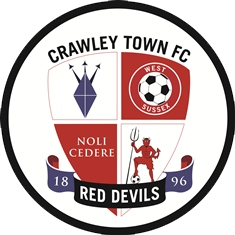 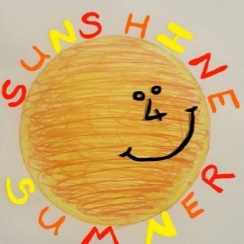 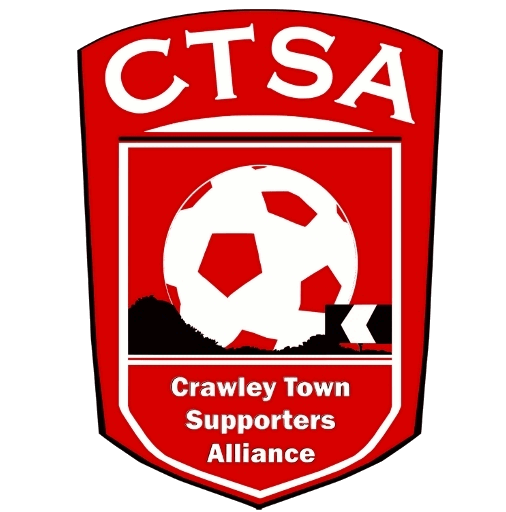 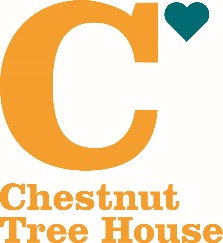       CTSA ANNUAL QUIZ NIGHT FUNDRAISER – 9TH FEBRUARY 2017. 